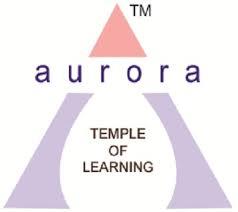 Aurora’s Degree and PG College                                                       (Accredited by NAAC with B++ grade)                                                             Chikkadpally, Hyderabad-500020EVENT DETAIL REPORTPROGRAM SCHEDULEDate of the event: 25-11-2022Time of the event: 1pm – 3pmLIST OF FACULTY COORDINATORS:LIST OF FACULTY ATTENDED: NALIST OF STUDENT COORDINATORS:LIST OF PARTICIPANTS:OBJECTIVE:This is an attempt from the Genome club to celebrate all of the achievements of   Sir Archibald Garrod, who was the first   to connect a human disorder with Mendel’s laws of inheritance. He also proposed the idea that diseases came about through a metabolic route leading to molecular basis of inheritance. He is best known for his book “Inborn Errors of Metabolism” (1909), in which he argued that four diseases were inherited as Mendelian autosomal recessive traits.BRIEF ABOUT THE EVENT: The event titled GARROD DAY was planned in this month as it marks the Sir Archibald Edward Garrod’s birthday who was an English physician who pioneered the field of inborn errors of metabolism. He also discovered alkaptonuria, understanding its inheritance. He succeeded William Osler as Regius Professor of Medicine at Oxford.The following are the list of winners for various competitions:Molecular rangoli – B. VaishnaviCrossword puzzle – V. RaghuvamshScientific meme making – M. Rohith KumarPoster presentation – KSN Renu Vaishnavi, CH. DeekshithaOUTCOME: Students would get to know more about the studies of Sir Archibald Garrod, the first one to connect a human disorder with Mendel’s laws of inheritance.INCOME & EXPENDITURE: NilPHOTOGRAPHS: 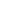 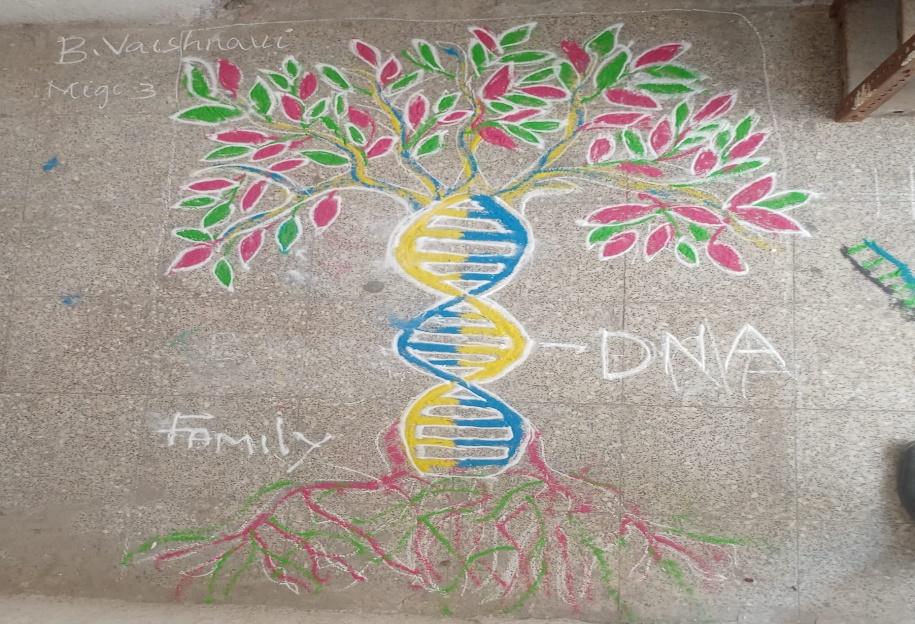 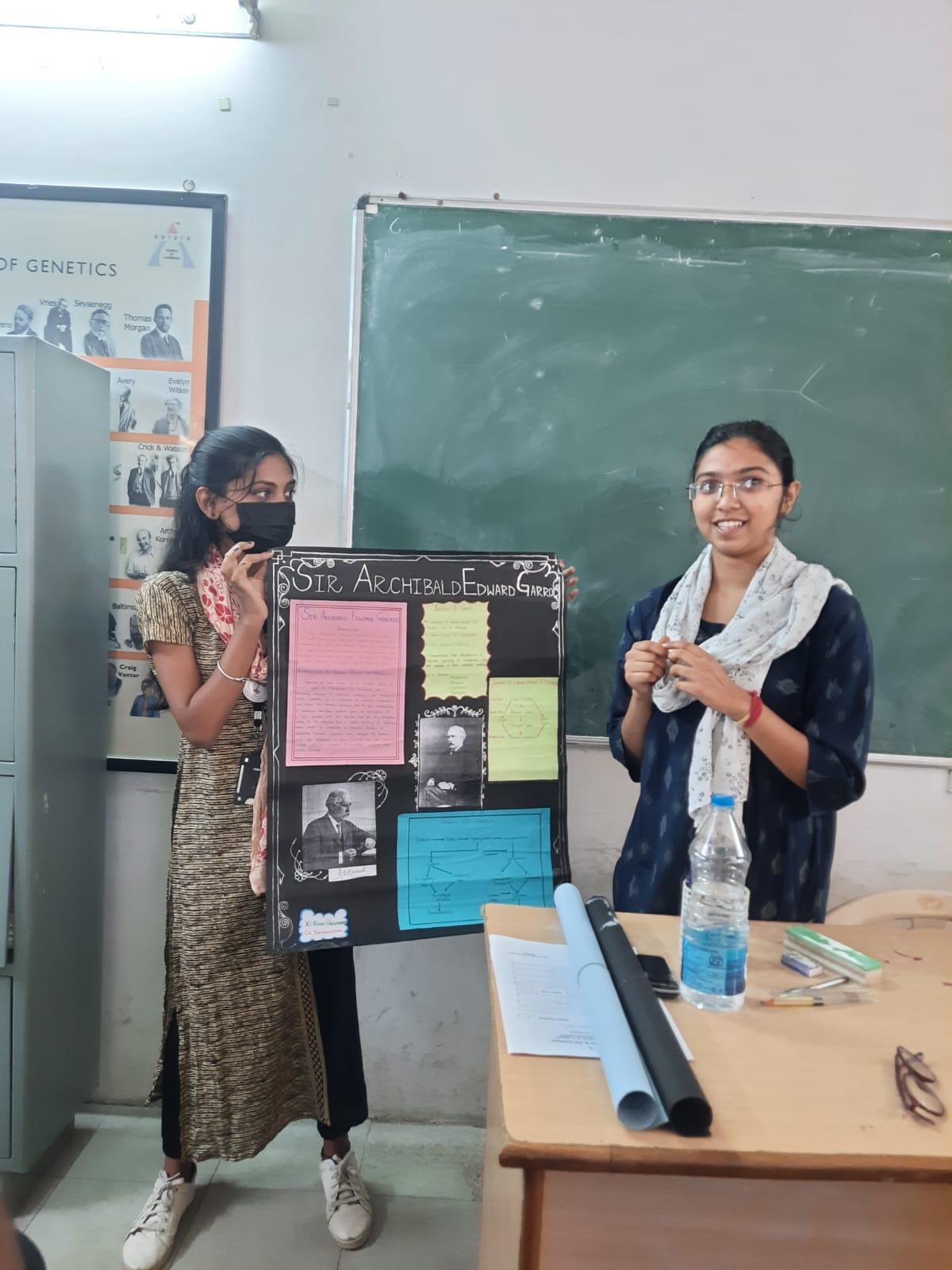 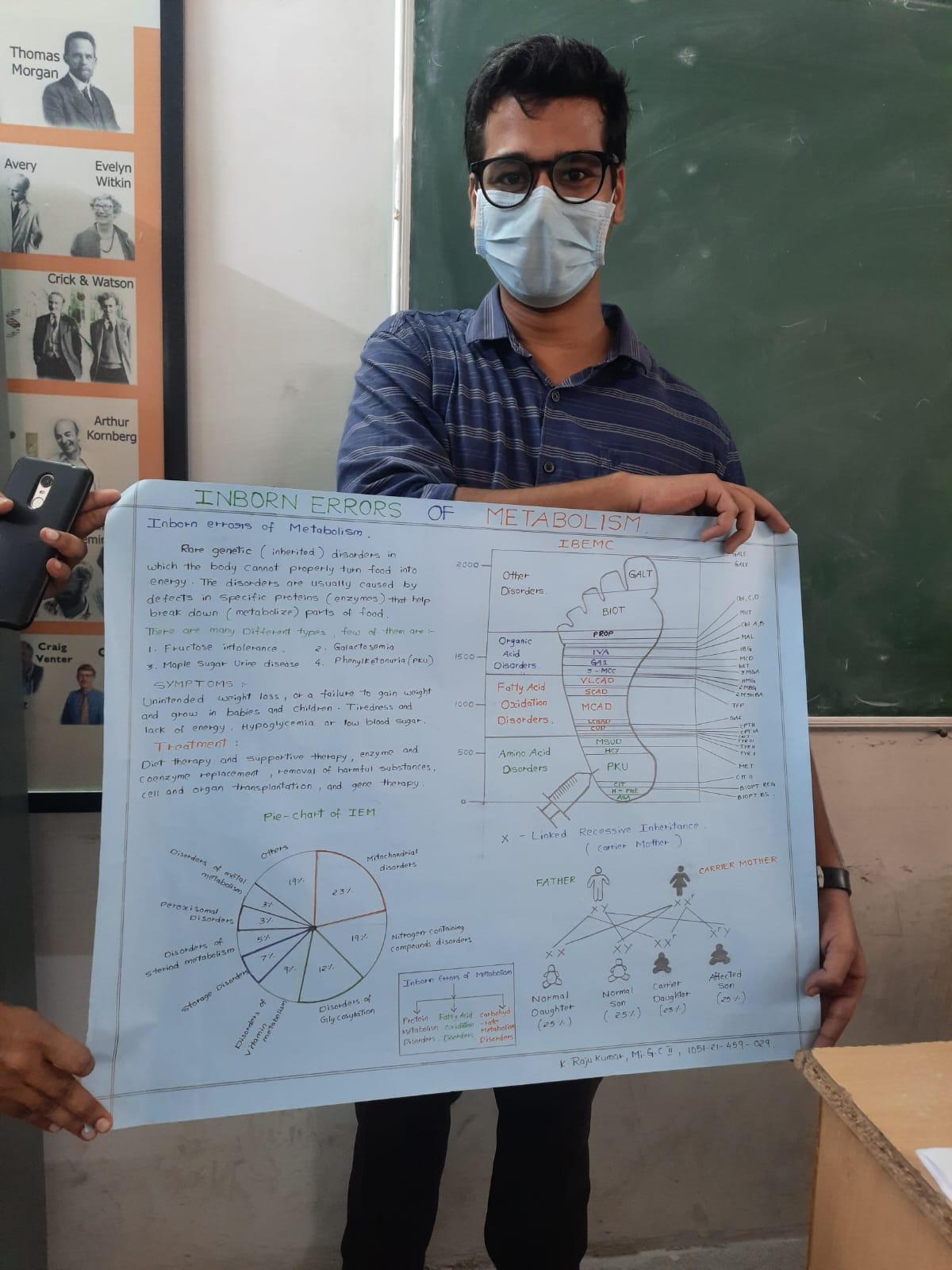 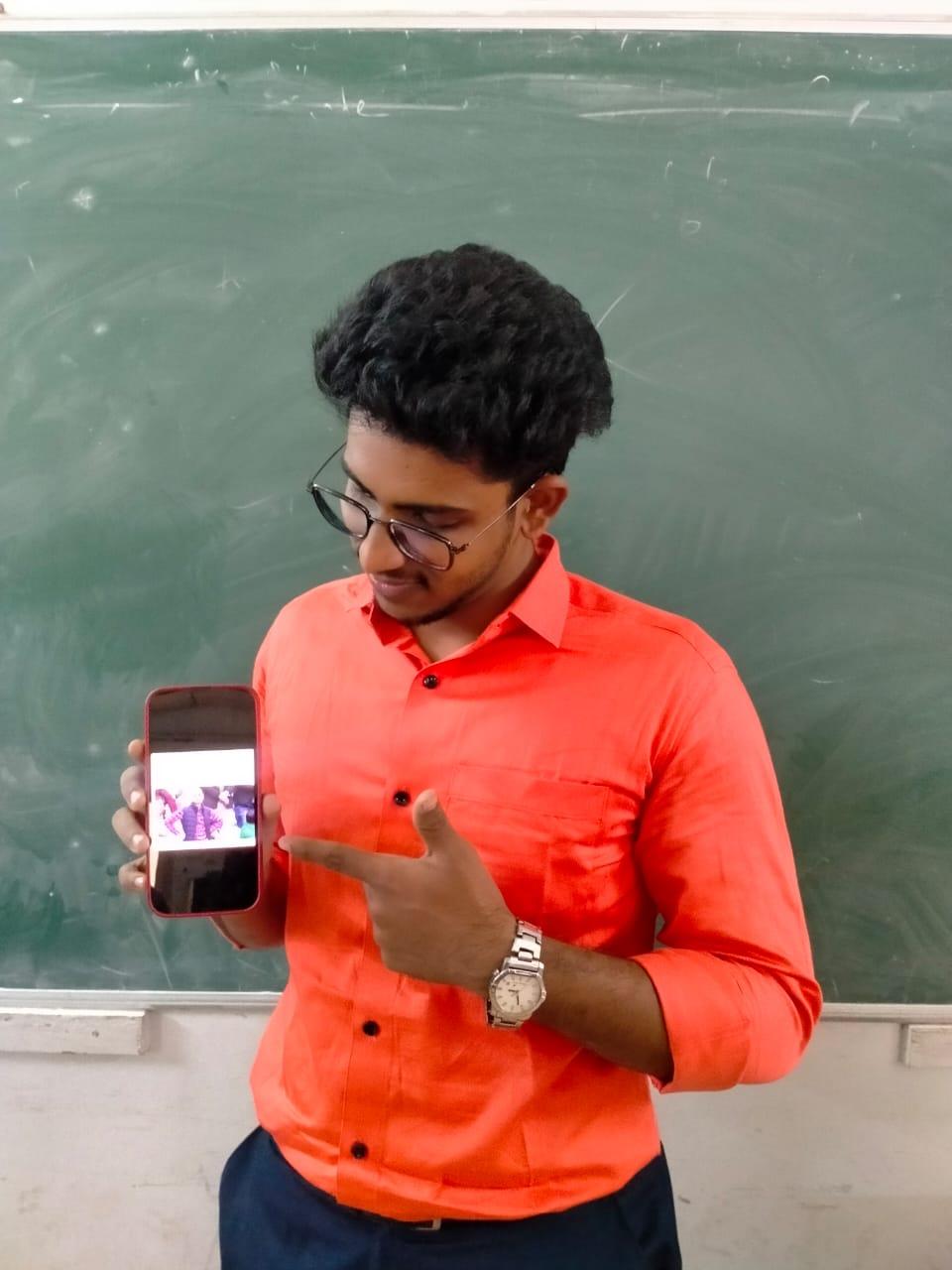 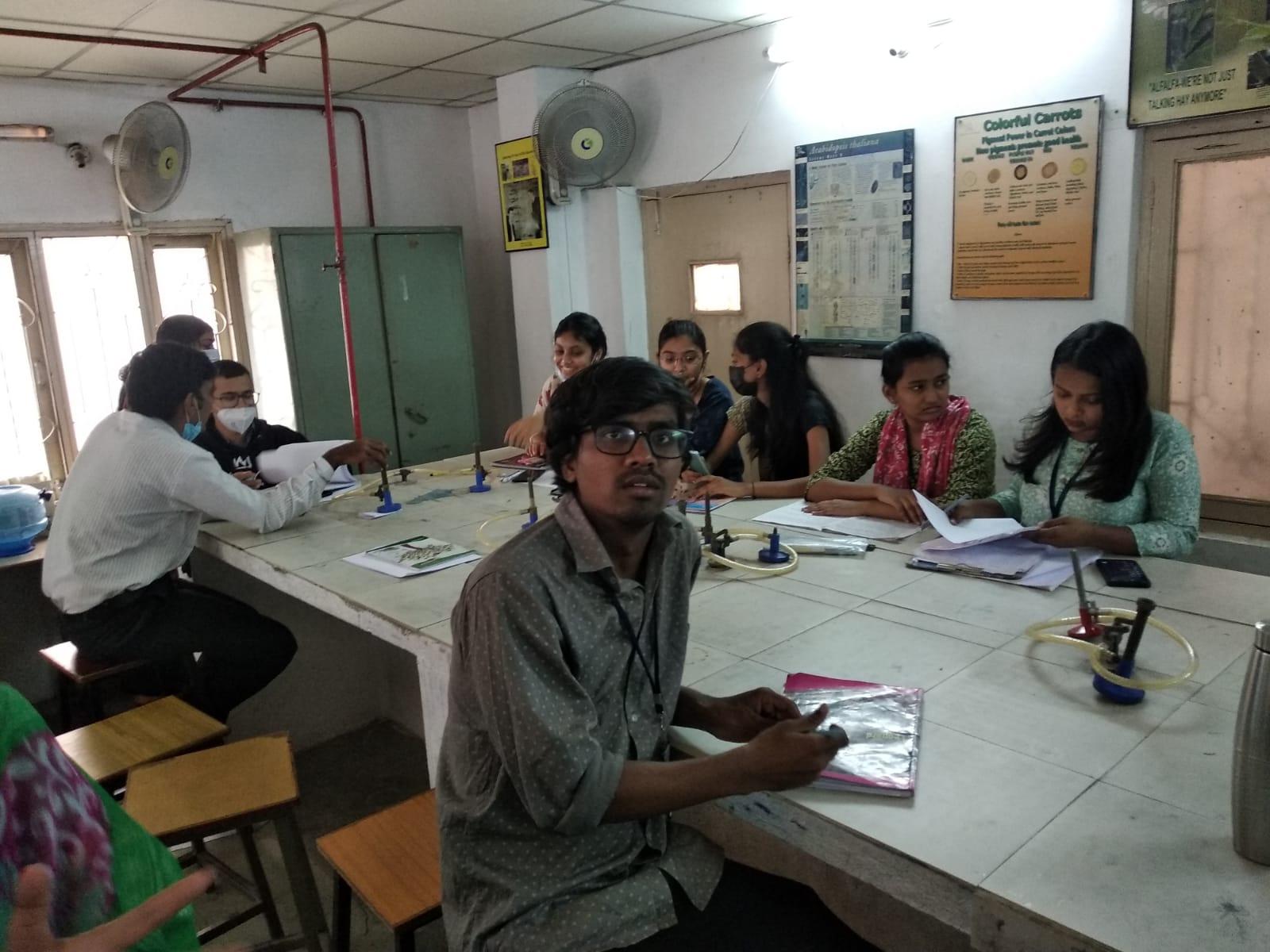 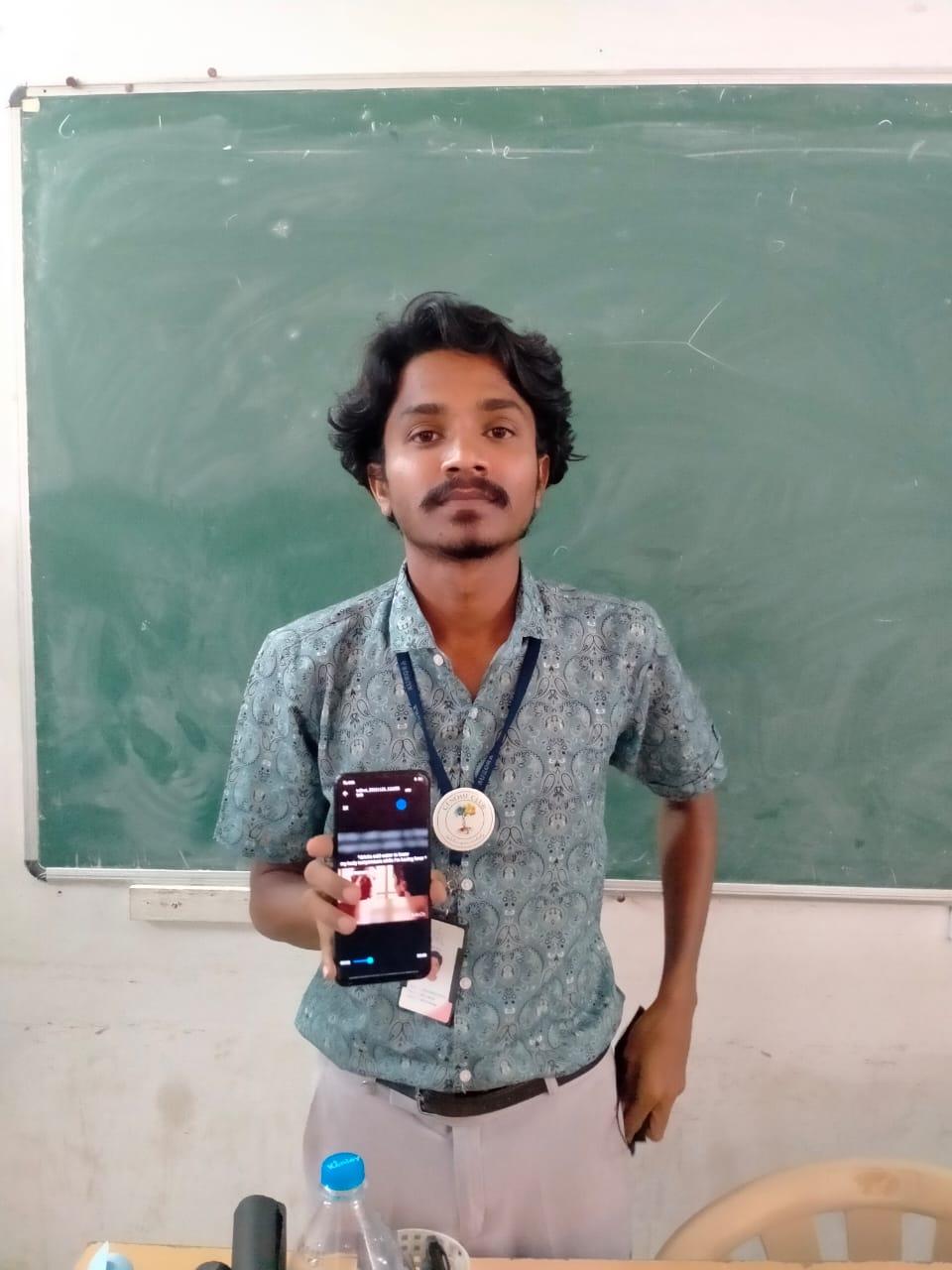 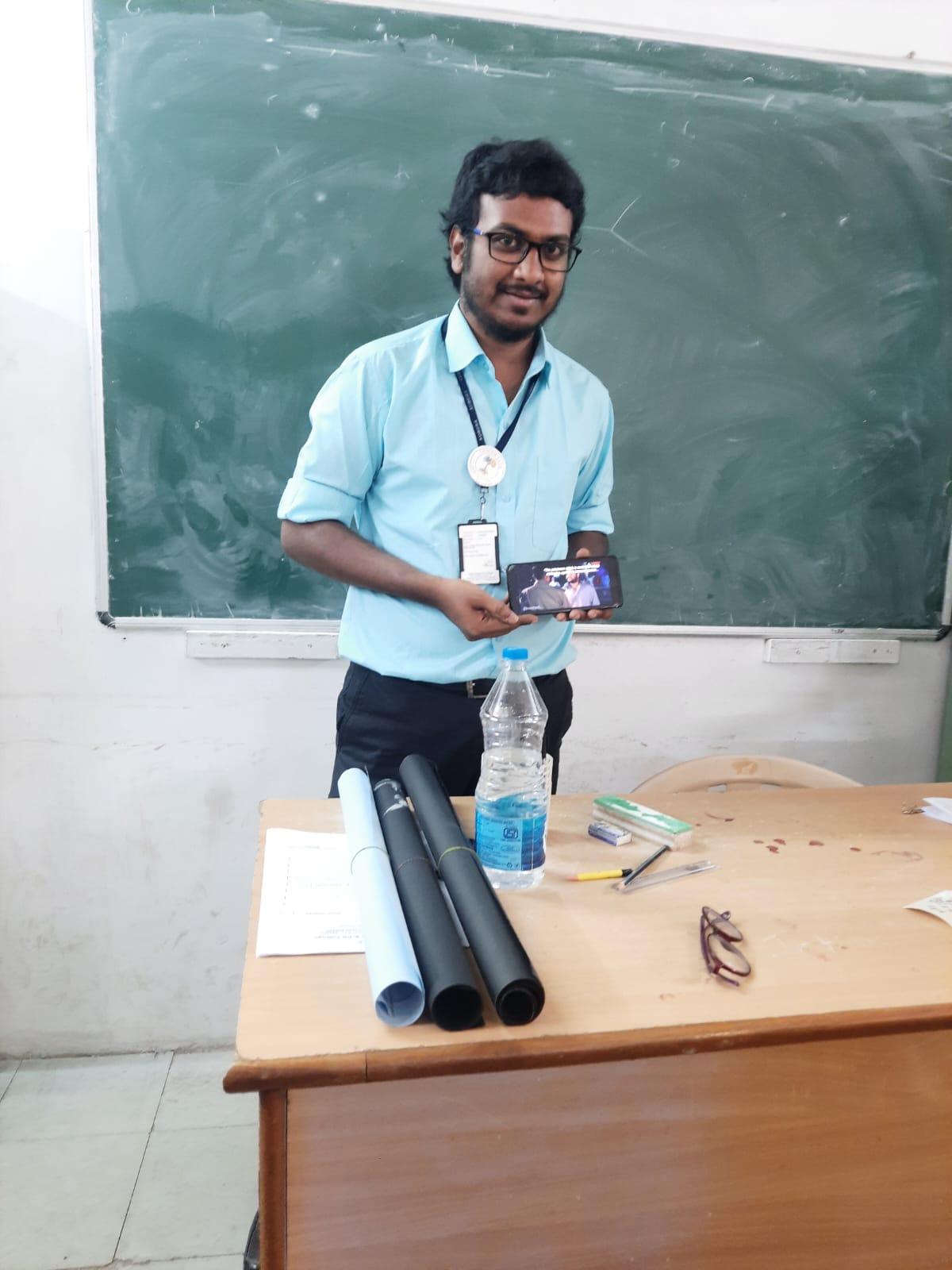 NAME OF THE EVENTGarrod DayTYPE OF THE EVENTCollege EventFACULTY COORDINATORSB.Arthika, Romana BegumCLUBGenome ClubDATE25-11-2022VENUEMain BlockTARGET AUDIENCELife Science UG StudentsS.NoName of the facultyDepartment1B.ArthikaGenetics2Romana BegumGeneticsS.No.Roll No.Name of the StudentClass & SectionNo. of Girls0511051-21-459-010Elpula NamaamiMi.G.C IINo. of Girls0521051-21-459-025Salla DeekshithaMi.G.C IINo. of Girls0531051-21-471-011T. Keerthi BhargaviMi.Bi.C IINo. of Girls0541051-21-488-026Shivani KampeBt.Bi.C IINo. of Girls0551051-22-459-002Roshni DaveMi.G.C INo. of Girls0561051-20-459-001Jerome Elliot Joshua ChilukaMi.G.C IIINo. of Boys0471051-20-459-035Palcham Lokesh KumarMi.G.C IIINo. of Boys0481051-21-471-002Ayancha Sumanth Venkata Sai Mi.Bi.C IINo. of Boys0491051-22-459-028K. Harsha VardhanMi.G.C INo. of Boys04S.No.Roll No.Name of the StudentClass&SectionNo. of Girls1211051-20-459-007M. Sindhu YadavMi.G.C IIINo. of Girls1221051-20-459-024M. VasaviMi.G.C IIINo. of Girls1231051-20-459-037B. VaishnaviMi.G.C IIINo. of Girls1241051-21-459-001Firdous FatimaMi.G.C IINo. of Girls1251051-21-459-006Y. AkankshaMi.G.C IINo. of Girls1261051-21-459-016CH. DeekshithaMi.G.C IINo. of Girls1271051-21-459-020Chintamani JahnaviMi.G.C IINo. of Girls1281051-21-459-028Siddhanthy ShivaniMi.G.C IINo. of Girls1291051-21-459-032Matta BhargaviMi.G.C IINo. of Girls12101051-21-459-030Maseedhpally SanjanaMi.G.C IINo. of Girls12111051-22-471-002Roshni DaveMi.G.C INo. of Girls12121051-22-459-001A.VaishnaviMi.Bi.C INo. of Girls12131051-21-459-008Manda PradeepMi.G.C IINo. of Boys06141051-21-459-027Chitturi John SimonMi.G.C IINo. of Boys06151051-21-459-034Noora ShivadeepMi.G.C IINo. of Boys06161051-21-471-013V. RaghuvamshMi.Bi.C IINo. of Boys06171051-22-459-028K. Harsha VardhanMi.G.C INo. of Boys06181051-22-488-005Ravishanker JhaBt.Bi.C INo. of Boys06